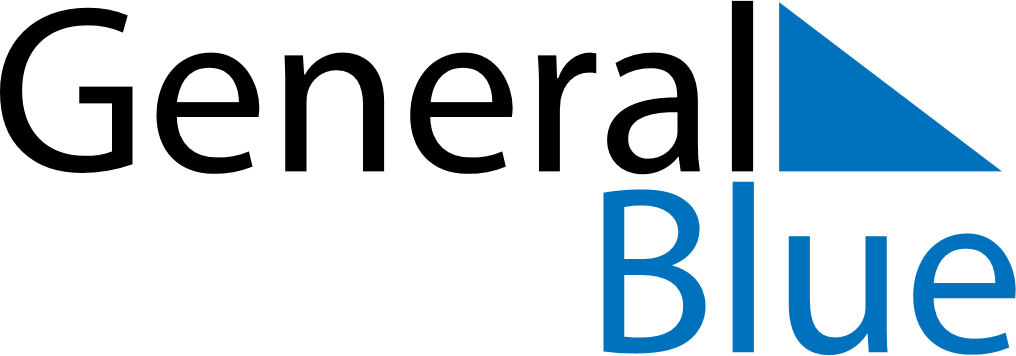 July 2025July 2025July 2025BahrainBahrainSUNMONTUEWEDTHUFRISAT12345Day of Ashura678910111213141516171819202122232425262728293031